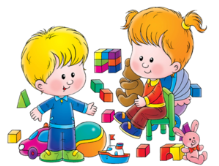 Расписание непрерывной образовательной деятельности старшей логопедической группы №8Воспитатели: Евдокимова Т.А., Степанова Т.А.Понедельник 9.00-9.25         1. Логопедическое 9.55-10.15       2. Физическая культура15.40-16.05     3. Художественное творчество                           (рисование)Вторник9.00 -9.25         1. Логопедическое 9.55-10.15        2. МузыкаДополнительное образование15.40-16.05      3.  Кружок «Умелые ручки»Среда9.00-9.25         1. Логопедическое9.35-9.55         2. Физическая культура    Вечер досуга 16.10-16.35      3. Художественное творчество                            (лепка/аппликация)Четверг9.00-9.20         1. Познание: ФЭМП9.30-9.50         2. Музыка 15.40-16.05    3. Познание: конструктивная и познавательно-исследовательская деятельность Пятница9.00-9.25         1. Познание: приобщение к                       социокультурным ценностям и                       ознакомление с миром природы11.25-11.50    2. Физическая культура на прогулке Дополнительное образование15.40-16.05     3. Кружок «Веселые ребята» 